Муниципальное бюджетное дошкольное образовательное учреждение «Центр развития ребенка - детский сад № 51»Публичный годовой отчет  (самообследование)   о деятельности муниципального бюджетного дошкольного образовательного учреждения «Центр развития ребенка - детский сад № 51» за 2015- 2016 учебный год.Подготовила: заведующийМБДОУ «ЦРР - детский сад № 51»А.Л.Григорьева			Разделы:Раздел 1. Общая характеристика …………………………………………2-5Раздел 2. Особенности образовательного процесса…………………….6-12Раздел 3 .Условия осуществления образовательного процесса………..13-15Раздел 4. Результаты деятельности …………………………………. ….16-21 Раздел 5 . Кадровый потенциал      ………………………………………22-28.Раздел 6. Финансовые ресурсы и их использование…………………….29Раздел 7. Заключение. Перспективы и планы развития  ………………..31Общая характеристика 1. Общие сведения Полное наименование учреждения: муниципальное бюджетное дошкольное образовательное учреждение «Центр развития ребенка - детский сад № 51».Сокращенное наименование: МБДОУ «Детский сад № 51» Юридический адрес: 672000 Забайкальский край, город Чита, ул. Федора     Гладкова, 10. Телефон: 45-36-62. Год постройки: 2008e-mail: lesnayaskazka.51@mail.ruсайт: http://dou75.ru/51/Учредитель: городской округ «Город Чита. Функции и полномочия Учредителя осуществляются  администрацией городского округа «Город Чита», от имени которой действует комитет образования администрации городского округа «Город Чита». Организационно- правовая форма: учреждениеТип учреждения: бюджетноеЛицензия серия  75 Л02     №  0000614. Регистрационный № 253 от 23.05.2016 г. Выдана Министерством образования, науки и молодежной политики Забайкальского края. МБДОУ «Центр развития ребенка - детский сад № 51» сдан в эксплуатацию 2 октября 2008 года, а начал свою работу с 11 января 2009 года. Детский сад - современное 3-х этажное здание  с цокольным этажом, оснащен грузовым и пассажирским лифтами, отвечает всем санитарным правилам и нормам. Детский сад расположен вдалеке от центральных дорог, в экологически чистом микрорайоне Северный  с развитой инфраструктурой.      Рядом  с детским садом находятся социально значимые объекты: детский сад № 45, школа № 22 и № 27, поликлиническое подразделение  № 5, почта, сеть магазинов, библиотека, школа искусств № 3.   Площадь территории детского сада составляет 1181,5 га. Территория огорожена и хорошо озеленена различными породами деревьев, кустарников и многолетних цветов. На территории расположены 10 прогулочных участков и спортивная площадка. Участки оснащены  стационарным игровым оборудованием, отделены друг от друга зелеными насаждениями. На территории  имеется хозяйственная зона. В летнее время года высаживается огород,  разбиваются клумбы и цветники.Общая площадь всех помещений детского сада составляет 2384 кв.м,  в т.ч.: площадь групповых помещений (приемных, спален, игровых, туалетных и буфетных комнат) – 1598 кв.м.Режим работы ДОУ: с 7.30 до 19.30. Выходные дни: суббота и воскресение.Структура и количество групп Альтернативные формы дошкольного образования - Центр игровой поддержки ребенка (ЦИПР)	В 2015 – 2016 году ЦИПР посещали 40 малышей. Дети были поделены на четыре возрастные подгруппы: с 1г - 1,5 г; с 1,5 лет -2-х лет; с 2-3-х лет. В ЦИПР работали педагоги: Е.В.Белоусова, воспитатель; Т.В.Потапова, музыкальный руководитель. Деятельность ЦИПР была направлена  на осуществление  психолого-педагогических условий, способствующих адаптации ребенка к ДОУ и его дальнейшему всестороннему  развитию через внедрение новых форм, современных методов организации игровой деятельности и взаимодействия с детьми, родителями – это основные цели деятельности Центра игровой  поддержки ребенка. Основные  задачи, над которыми работали педагоги ЦИП оказание содействия   в социализации детей раннего возраста на основе организации игровой деятельности;разработка индивидуальных программ  игровой поддержки и организация психолого-педагогического сопровождения ребенка;обучение родителей способам применения различных видов игровых средств обучения, организация игрового взаимодействия с детьми; консультирование родителей по созданию развивающей среды  в условиях семейного воспитания, формированию оптимального состава игровых средств обучения, правилам их выбора;ознакомление родителей и специалистов дошкольного учреждения с современными видами игровых средств обучения.Центр игровой поддержки ребенка работал  3 дня  в неделю.  Для занятий использовался кабинет педагога-психолога, в котором  имеются в достаточном количестве развивающие игры  на развитие мышления, воображения, речи, мелкой моторики пальцев рук, сенсорных эталонов. В 2015-2016 учебном году развивающая среда была пополнена современными материалами для сенсорного развития детей.   В Центре игровой поддержки ребенка были проведены развлечения: встреча и проводы осени,  Новогодний утренник, 8 марта, выпускной.   Дети и родители с большим удовольствием посещали игровые развивающие сеансы. Посещаемость сохранялась на протяжении всего учебного года. По окончании учебного года каждому ребенку было оформлено творческое портфолио, фото и видео альбомы.  4. Структура управленияI. Система взаимодействия в управлении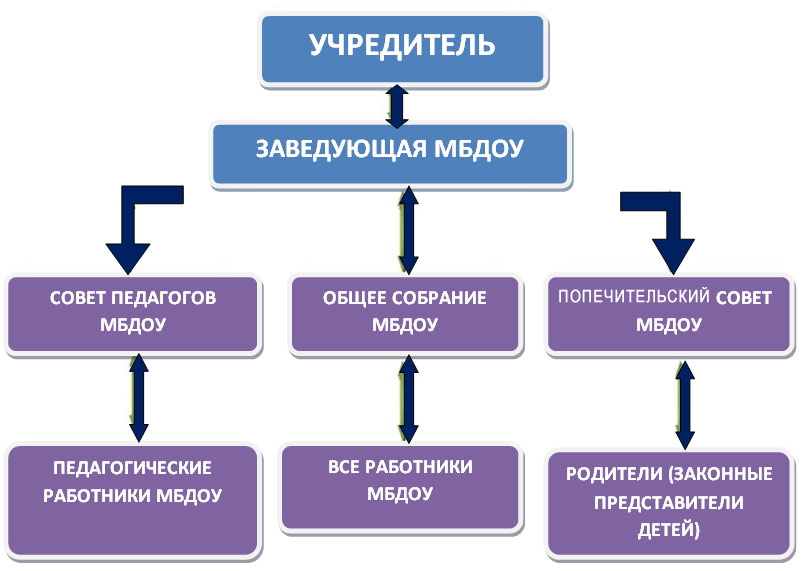  II. Система управления МБДОУ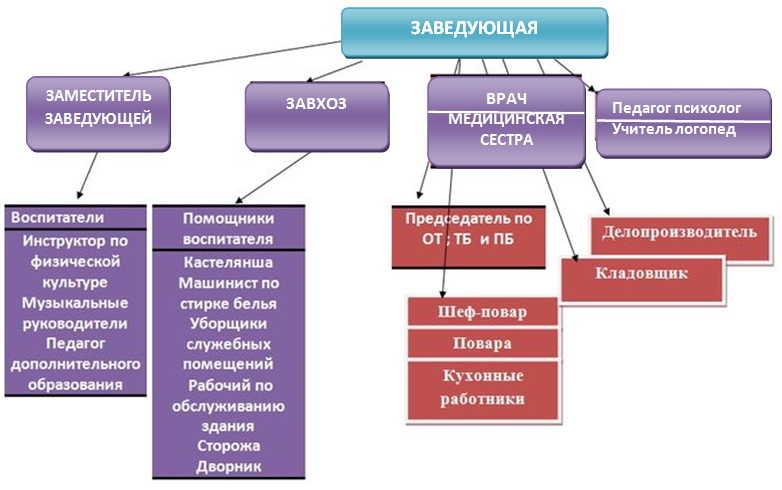 На основании Устава  управление деятельностью МБДОУ «Центр развития ребенка - детский сад № 51» осуществляется в соответствии с действующим законодательством Российской Федерации, основано  на принципах единоначалия и самоуправления. Руководство деятельностью МБДОУ осуществляется заведующим, который назначается на должность и освобождается от должности Учредителем в соответствии с действующим законодательством Российской Федерации. Во время отсутствия заведующего руководство Учреждением осуществляется заместителем заведующего по УВР.В МБДОУ сформированы коллегиальные органы управления:1. Общее собрание работников2. Педагогический совет Орган государственно-общественного управления: Попечительский совет. Решением общего родительского собрания в МБДОУ «Центр развития ребенка - детский сад № 51» с 01.09.2016 года будет создан Совет родителей, как орган государственно-общественного управления. Раздел 2. Особенности образовательного процесса1. Условия для детей с ограниченными возможностями здоровья Работа коллектива направлена на создание условий  для социализации этих детей в среде сверстников. Специалистами разработана программа сопровождения детей с ОВЗ, позволяющая вести целенаправленную работу всеми службами детского сада. Логопедическая помощь детям с нарушениями речи оказывалась в логопедических группах и  на  логопункте. 2. Дополнительные образовательные услуги. Совместная работа с организациями дополнительного образования, культуры и спорта 	В 2015-2016 учебном году на базе МБДОУ было организовано 10 кружков дополнительного образования, в т.ч. платных- 4. платные дополнительные образовательные услуги оказывал УК «квартал», имеющий	 лицензию на право оказания дополнительных образовательных услуг. Бесплатные кружки вели специалисты МБДОУ. Основные формы работы с родителями Инновационная деятельность I Итоги работы по инновационному проекту «От точки до пейзажа» (интеграция традиционных и современных информационных технологий в эстетическом воспитании  дошкольников) в 2015-2016 у.г. (региональная инновационная площадка) Основная идея  проекта: экспериментально проверить возможность  использования так называемого «смешанного обучения», которое отвечает на главные запросы современного общества по отношению к образованию: образование на протяжении всей жизни, общедоступность, адаптивность обучающих систем запросам общества. Смешанное  обучение – один из позитивных факторов, который даёт уникальные возможности для развития системы дошкольного образования и выравнивания возможностей доступа к качественному образованию детей дошкольного возраста.3 этап Заключительный (аналитический) сентябрь 2015- май 2016 год  Задачи: 1.Оценить результаты реализации инновационного проекта.2.Охарактеризовать условия, при которых  эксперимент дал  положительные результаты. 3.Формулирование критериев оптимальности системы мер, направленных на реализацию проекта с позиции ее результативности, затрат времени, средств и усилий.4.Выявление эффективности смешанного обучения, его соотношения с целями стандарта дошкольного образования. Промежуточные результаты:1.Проведен мониторинг по критериям, заявленным на  1 этапе.2.Диссеминация педагогического опыта по теме инновационного проекта:-Представление  результатов работы над проектом на городской Школе педагога-исследователя, в рамках работы городского методического объединения «Педагогический поиск».-Разработка методических рекомендаций для руководителей изостудии по включению в образовательную деятельность с детьми ИКТ.3.Разработка методических рекомендаций  для педагогов дошкольных организаций по использованию информационных технологий в  процессе эстетического воспитания старших дошкольников.4.Реализована  система мониторинга  реализации проекта:-  на уровне разработанной Программы как целевого ориентира;- на уровне достижений ребенка, как планируемого результата его деятельности.Результаты работы по данному проекту легли в основу разработки развивающей программы в Elite Panaboard book для детей дошкольного возраста «Игрушечная карта России».II Стажировочная региональная площадка  по направлению «Апробация и внедрение профессионального стандарта педагога» Отчет о работе стажировочной площадки по апробации и введению профессионального стандарта педагога  (сентябрь 2015-апрель 2016) Разработано положение о Рабочей группе по внедрению профессионального стандарта педагога Проведено тематическое совещание для заведующих «Апробация и внедрение профессионального стандарта педагога» Разработана программа стажировочной площадки по теме «Повышение профессиональных компетентностей педагогов в условиях внедрения ФГОС ДО и введения профессионального стандарта педагога»Проведена стажировка для педагогов МБДОУ № 51 -15 педагогов. Проведена стажировка для воспитателей Забайкальского края (слушателей курсов повышения квалификации)- 36 педагогов. Разработан План (дорожная карта) поэтапного внедрения профстандарта педагогаВ ДОУ ведется работа над 2 этапом инновационного проекта «Информационно-методическое сопровождение введения профессионального стандарта педагога». Задачи 1 и 2 этапов выполнены в полном объеме Инновационный проект прошел экспертизу в рамках Забайкальского образовательного форума, занял 2 местоПодготовлен диагностический инструментарий для диагностики профессиональных компетенций педагогов в реализации образовательных областейПроведено диагностическое исследование профессиональных компетенций педагоговРазработаны карты индивидуального маршрута педагога  по развитию профессиональной компетенции Ведется работа в рамках внутрифирменного обучения  по развитию у педагогов профессионально значимых компетенций, необходимых для решения образовательных задачВ апреле 2016 года на Всероссийской он-лайн конференции «Управленческая весна- 2016» представлен опыт работы: «Управление процессом введения профессионального  стандарта педагога» (зав.ДОУ); «Современные формы организации детских видов деятельности» (зам.зав. по УВР)Создана корпоративная почта для работников муниципальной системы дошкольного образования – Profstandart2017@mail.ru.  На почте размещены для скачивания: нормативные акты, диагностический инструментарий, план поэтапного введения профстандарта педагога.На коллегии комитета образования администрации городского округа «Город Чита» представлены результаты работы стажировочной площадки. Работа с педагогическими кадрами МБДОУ «Центр развития ребенка - детский сад № 51»  по подготовке к внедрению профессионального стандарта «Педагог (педагогическая деятельность в сфере дошкольного, начального общего, основного общего, среднего общего образования) (воспитатель, учитель)» С целью развития профессиональной компетентности педагогов,  создания условий для обеспечения готовности педагогических работников ДОУ к осуществлению своей профессиональной деятельности в соответствии со структурой и содержанием трудовых функций, указанных в профессиональном стандарте в ДОУ в 2015-2016 году проводилась целенаправленная методическая работа. Содержание методической работы строилось на основе инновационного проекта «Информационно-методическое сопровождение введения профессионального стандарта педагога», который разработан в рамках работы стажировочной площадки.Содержание деятельности по подготовке к внедрению профстандарта педагога в 2015-2016 у.г.:1.Подготовка диагностического инструментария для проведения самообследования педагогов с целью выявления степени соответствия профессиональному стандарту педагога. 2.Организация и проведение процедуры самооценки педагогами своего профессионального уровня в соответствии с уровнями профессионального стандарта педагога. В данном самообследовании приняли участие 22 педагога ДОУ.  Основной целью самообследования стало определение педагогами уровня соответствия владения трудовыми функциями требованиям Профстандарта педагога и выявление тех показателей, которые оказали максимальное влияние на этот уровень. По итогам самообследования педагоги распределены по следующим уровням соответствия  Профстандарту:- оптимальный уровень;- допустимый уровень;- критический уровень;- недопустимый уровень.3.Организация диагностики профессиональных компетенций воспитателей в реализации образовательных областей (по методике Ю.А. Афонькиной, издательство «Учитель», 2014г).4.Составление дифференцированного плана профессионального развития педагогов ДОУ на основе оценки уровня соответствия компетенций педагога содержанию трудовых функций профессионального стандарта «Педагог».5.Создание в ДОУ единого образовательного пространства для осуществления профессионального взаимодействия, рефлексии и коррекции собственной педагогической деятельности в соответствии с траекторией индивидуального образовательного маршрута.6.Организация сетевого взаимодействия с учреждениями организациями, заинтересованными в повышении квалификации педагогических работников.7.Разработка и утверждение «дорожной карты» индивидуальных образовательных маршрутов в соответствии с личными образовательными потребностями педагогов.8.Разработка педагогами индивидуальных образовательных маршрутов в соответствии с личными образовательными потребностями с целью приведения уровня владения педагогическими работниками трудовых функций по реализации программ дошкольного образования к уровню требований Профстандарта педагога на основе выявленного дефицита компетентностей.9.Организация и осуществление консультативно-методической поддержки педагогических работников по вопросам «продвижения» по индивидуальному образовательному маршруту. В декабре 2016 у.г. запланирован промежуточный аудит с целью рефлексивного анализа индивидуальных образовательных маршрутов, внесения корректировок в содержание маршрутов, построения перспективы профессионального развития и самосовершенствования каждого педагога.Городская Школа педагога- исследователя В  течение 2015-2016 у.г. в городской Школе педагога- исследователя обучались и получили удостоверения со статусом педагога-исследователя педагоги:   Макарова В.Ю., учитель-логопед, Антонова М.В., руководитель изостудии. Раздел 3. Условия осуществления образовательного процесса Организация развивающей предметно-пространственной среды и материальное оснащение 	В  детском саду активно проводилась работа по обновлению развивающей  предметно-пространственной  среда, согласно ФГОС ДО. Обновление предметно-развивающей среды Постоянно обновлялась  картинная галерея работ юных художниковВо всех  группах оформлены библиотеки, закуплена детская литература по возрастам  по программе «Детство» Для родителей в приемных оформлены «Календари событий»Оформлена фотовыставка «Детство в объективе современности» Для  реализации задач стажировочной площадки МБДОУ выделено игровое оборудование на общую сумму 200 000. Это оборудование:Комплекты для конструирования «Лего» - 3 набораКомплект «Юный мультипликатор» Комплект «Город и деревня» Комплект для творчества деревянныйНастольные игры На  субсидии, выделенные в 2015-2016 учебном году  на выполнение муниципального задания (учебные расходы) приобретено: 1. мультимедийное оборудование в группы № 3, 10. Закуплены ноутбуки в группы № 5, 10, 3. 2. Изготовлена по индивидуальным заказам игровая детская мебель, отвечающая принципам РППС: мобильность, многофункциональность: игровые модули, домики, столы для рисования. 3. мягкий конструктор «Строитель», «Улыбка»- 11 комплектов;4. Набор Монтессори – 1 шт;5. Световой столик для рисования песком – 3 шт.6. Музыкальный игровой стол -1 шт.7. Настенный модуль с замками и задвижками- 1 шт. 8. Тактильная панель «Декоративная»- 1 шт.9. Пополнено спортивное оборудование спортивного зала и бассейна Материальное оснащение помещений ДОУОбеспечение безопасности жизни и деятельности ребенка в здании и на прилегающей к ДОУ территории В ДОУ разработан План безопасности, который  ежегодно обновляется, дополняется. План согласован с ФСБ России по Забайкальскому краю, УМВД России по г. Чите. Разработан Паспорт безопасности дорожного движения. Детский сад оснащен системой видеонаблюдения. Установлено 8 камер по периметру здания и внутри детского сада. Вход оснащен домофоном. Детский сад находится на пульте ЧОП «Сократ». В ДОУ установлена пожарная сигнализация, работоспособность которой проверяется ежеквартально специализированной организацией. Пожарная сигнализация выведена на пульт пожарной охраны. Имеются первичные средства пожаротушения. Медицинское обслуживание 	Медицинское обслуживание осуществляемся поликлиническим подразделением № 5. В ДОУ имеется медицинский блок, который включает в себя: процедурный кабинет, изолятор, медицинский кабинет.  В ДОУ ежедневно работает медицинская сестра, также к ДОУ прикреплен детский врач. В ДОУ проводятся  прививки по плану национального календаря прививок. Организация питания	В ДОУ организовано 5- развое питание: завтрак, второй завтрак, обед, полдник и ужин. Питание  организовано согласно примерного примерного 10-дневного меню.  Меню рекомендовано Управлением Роспотребнадзора по Забайкальскому краю. Контроль за организацией питания осуществляет администрация ДОУ, медицинская сестра  и бракеражная комиссия. Примерное 10-дневное меню размещено на сайте ДОУ. Ежедневно для родителей в приемных вывешивается меню на день с указанием выхода порций. Раздел 4. Результаты  деятельности Достижения  педагогов МБДОУ «Центр развития ребенка – детский сад № 51» в 2015-2016 у.г.Достижения воспитанников МБДОУ «Центр развития ребенка - детский сад № 51» в 2015-2016 у.г.Информация СМИ о деятельности ДОУНоябрь 2015 – ГТРК «Вести - Чита»:  «День открытых дверей для педагогов из Монголии прошёл в читинских детских садах». Ссылка на видео http://gtrkchita.ru/news/. Раздел 5. Кадровый потенциал          Образовательный ценз педагогов:               Квалификационная категория педагогов: Педагогический стаж: Дополнительная информация.Обучается заочно в ЗабГУ __5_____педагогов.Обучается заочно в педагогических колледжах ____1___ педагог.Количество педагогов, прошедших курсы повышения квалификации 2015-2016 уч/год ___5______человек.Количество педагогов,  не прошедших курсы повышения квалификации в течение 5 лет _____0_____ человек.Имеют Почетное звание «Почетный работник общего образования Российской Федерации – 2 челРаздел 6. Финансовые ресурсы ДОУ и их использование Отчет по выполнению плана ФХД  за 2016 год Статья 225 Обслуживание лифтов- 50 400вывоз ТБО- 34 320дератизация- 2131дезинсекция -13 393обработка от клещей- 1400обследование огнетушителей- 8 900испытание пожарных кранов- 6 400обследование песка- 5 485испытание эклетроустановок (пищеблок, прачечная) -10 000техническое обслуживание пожарной сигнализации -29000пропитка деревянных конструкций- 29 880поверка теплосчетчика- 35 000обследование воды в бассейне-13 545, 74поверка манометров, весов- 8 921,91ремонт бытовой техники (стиральная машина, холодильник) -22 700очистка вентиляции  во всех помещениях – 25 000 испытание средств защиты – 725-00опрессовка теплотрассы- 14894,98статья 226 техническое освидетельствование лифтов- 15 000страхование лифтов- 2 000медосмотр- 126,769гигиеническое обучение -36 406обслуживание «тревожной кнопки»- 8400обслуживание сайта- 9 000обслуживание домофона- 7800обучение по пожарно-техническому минимуму -1500специальная оценка условий труда- 17000 очистка канализационных колодцев -11700 статья 340посуда (чайные пары, салатники, ведра, чайники, кастрюли)- 53 000материалы для текущего ремонта- 20 466,01стеклопакет в группу № 2- 2 205материалы для осветительных работ- 9 850,17колода для рубки мяса- 8 700 чистящие, моющие, дез.средства- 20 778, 82 План развития и приоритетные задачи на  2016-2017 учебный год Раздел 7. Выводы и перспективы Выводы: проведенный самоанализ деятельности МБДОУ «Центр развития ребенка - детский сад № 51»  показал, что ДОУ продолжает работать  в режиме развития. Деятельность коллектива направлена на реализацию федерального государственного образовательного стандарта дошкольного образования.  Дошкольное учреждение является открытой образовательной системой, конкурентоспособным на рынке образовательных услуг и занимает лидирующее место по качеству предоставления образовательных услуг. Перспективы: Работа ДОУ в инновационном режиме. Увеличение педагогов, имеющих статус «Педагог-исследователь», продолжение работы с педагогическим колледжем в рамках сетевого взаимодействия.  Создание благоприятного имиджа учреждения, работающего с неорганизованными детьми раннего возраста. Увеличение числа педагогов с первой и высшей квалификационной категорией. Продолжать принимать участие в конкурсах профессионального мастерства различного уровня. Возрастная группа Количество детей 2 младшая  312 младшая 30Средняя 36Средняя 33Средняя 31Старшая 28Старшая 32Старшая 28Подготовительная к школе 22Подготовительная  к школе 27Всего: 10 групп 298 детей Год           Количество детей с ОВЗ          Количество детей с ОВЗКоличество интегрированных группГод Кол-во детей с нарушением речи, зачисленных в логогруппы и логопункт Кол-во детей-инвалидовКоличество интегрированных групп2015-20167844Направление Кружок Основа предоставления услуги Руководитель Взаимодействие с социумом Художественно- эстетическое «Цветные ладошки»БесплатноАнтонова М.В.Участие в выставках Забайкальского краевого краеведческого музея им А.К. Кузнецова. Размещение информации на сайте http://dou75.ru/51/  в разделе «Картинная галерея». Трансляция опыта на МО города, КПКХудожественно- эстетическое «Карамельки»БесплатноПотапова Т.В.Участие в городских творческих конкурсах, мероприятиях. Трансляция опыта на МО города, КПКХудожественно- эстетическое ХореографияПлатно УК «Квартал» Участие в фестивале дополнительного образования. Познавательное развитие Шахматы и шашки Платно УК «Квартал»Размещение информации на сайте http://dou75.ru/51/ Физическое развитие и оздоровлениеФутбол БесплатноБутько Е.А.Договор о сотрудничестве с МБУ ДО «Детско-юношеский спортивно- технический центр».  Размещение информации на сайте  http://dou75.ru/51/  Трансляция опыта на МО города, КПКФизическое развитие и оздоровление«Дельфинчик» БесплатноБутько Е.А.Размещение информации на сайте http://dou75.ru/51/Речевое развитие Звуковичок БесплатноМакарова В.Ю.Размещение информации на сайте http://dou75.ru/51/ Английский язык Платно УК «Квартал»Размещение информации на сайте http://dou75.ru/51/Выступление детей на общих родительских собранияхСоциально-коммуникативное развитие Музейные истории БесплатноМакарова Е.В..Размещение информации на сайте http://dou75.ru/51/ Трансляция опыта на МО города, КПК, на образовательном форуме № п/п Мероприятие Форма проведения 1«Дотянуться до мечты» Творческий вечер с участием мастера спорта России по художественной гимнастике 2«Радуга детства» Персональная выставка творческих работ члена Союза художников России 3Участие в конкурсах между группами на лучшую библиотеку, на лучший участок Совместная деятельность родителей, педагогов и детей 4«По следам сказочных героев» Выставка рисунков 5«Странички дошкольного детства» Выпуск газет совместно с педагогами и детьми 6«Мы из сказки» Музыкальный мюзикл 7«Как скучное сделать интересным, или рисование на ткани» Творческий вечер 8«Организация работы ДОУ в условиях ФГОС ДО» Неделя открытых дверей 9«Учимся,  играя»Мастер- класс для родителей детей логопедических групп и логопункта10«Звенели птичьи голоса»- к 110 –летию со дня рождения А.Барто Конкурс чтецов (совместная деятельность педагогов- родителей- детей)11Итоги работы за 1 полугодие Педагогический совет с участием  родителей 12Турнир по шашкам среди родителей Отчет о деятельности кружка дополнительного образования «Шашки»13«Мой папа самый лучший, потому что …» Акция на сайте ДОУ 14«Самый сильный» Музыкально-спортивный праздник» 15Мастер - класс для родителей детей,  посещающих кружок «Цветные ладошки»Творческий вечер, отчет о деятельности кружка дополнительного образования «Цветные ладошки» 16«Интервью с коллекционером» Тематический день 17Детско -родительские проекты «Мама, папа, брат и я- спортивная семья», «Кубики-рубики» Презентация детско- родительских проектов 18Родительские собрания Встреча за круглым столом, родительский ликбез№ п\пПомещения, используемые для воспитательно-образовательного процесса, методической работы Оборудование Количество 1Музыкальный зал-цифровое пианино;-подиум;-синтезатор;-музыкальный центр;-детские музыкальные инструменты -экран для мультимедиа-ноутбук-детская барабанная установка 1111на подгруппу детей1112Спортивный зал-музыкальный центр;-шведская стенка;-стенка для пособий;-степы;-спортивный инвентарь- спортивные игры11130на подгруппу детей3Кабинет логопеда-стол логопеда;-ноутбук-столы;-стулья;-шкафы для дидактического материала;-магнитно-маркерная доска-проектор-мультимедийная доска 114143114Кабинет педагога-психолога-шкаф для пособий-сенсорная световая пузырьковая панель-развивающие коврики М.Монтессори -столы детские -стулья детские-ковер -ящик М.Монтессори  -детская игровая мебель 1145Изостудия  -шкаф для пособий-столы-стулья-интерактивная доска-мультимедийный проектор- компьютер -магнитно-маркерная доска1151511117Бассейн -шкафчики для одежды-дорожки-спортивный инвентарь 4на подгруппу детей8Методический кабинет -компьютер-ноутбук-принтер-ламинатор-брошюровщик-стенка для методических материалов-сканер-стол письменный 11211111№п/пДатаДатаДатаНаименованиемероприятияНаименованиемероприятияНаименованиемероприятияУровеньУровеньУровеньКоличество участниковКоличество участниковКоличество участниковРезультат участияКонкурсы профессионального мастерстваКонкурсы профессионального мастерстваКонкурсы профессионального мастерстваКонкурсы профессионального мастерстваКонкурсы профессионального мастерстваКонкурсы профессионального мастерстваКонкурсы профессионального мастерстваКонкурсы профессионального мастерстваКонкурсы профессионального мастерстваКонкурсы профессионального мастерстваКонкурсы профессионального мастерстваКонкурсы профессионального мастерстваКонкурсы профессионального мастерстваКонкурсы профессионального мастерства1.Октябрь, 2015г.Октябрь, 2015г.Октябрь, 2015г.«Учитель здоровья России – 2015»«Учитель здоровья России – 2015»«Учитель здоровья России – 2015»Краевой этап Всероссийского конкурсаКраевой этап Всероссийского конкурсаКраевой этап Всероссийского конкурса1Инструктор по плаванию1Инструктор по плаванию1Инструктор по плаванию2 место(диплом)2.Октябрь, 2015г.Октябрь, 2015г.Октябрь, 2015г.«Лучший сайт в информационно-телекоммуникационной сети «Интернет»«Лучший сайт в информационно-телекоммуникационной сети «Интернет»«Лучший сайт в информационно-телекоммуникационной сети «Интернет»ГородскойГородскойГородской---1 место(грамота)3. Ноябрь, 2015г.Ноябрь, 2015г.Ноябрь, 2015г.Конкурс инновационных образовательных проектов и программ «Инновационная практика образовательной деятельности и управления образованием».Конкурс инновационных образовательных проектов и программ «Инновационная практика образовательной деятельности и управления образованием».Конкурс инновационных образовательных проектов и программ «Инновационная практика образовательной деятельности и управления образованием».ГородскойГородскойГородской2Зам. зав. по УВРУчитель-логопед2Зам. зав. по УВРУчитель-логопед2Зам. зав. по УВРУчитель-логопед1- статус авторской программы2- участие в Забайкальском образовательном форуме4. Ноябрь,2015г.Ноябрь,2015г.Ноябрь,2015г.Региональный этап I Всероссийского конкурса «Воспитатели России»Региональный этап I Всероссийского конкурса «Воспитатели России»Региональный этап I Всероссийского конкурса «Воспитатели России»КраевойКраевойКраевой666Сертификаты участниковИюнь, 2016Июнь, 2016Июнь, 2016Конкурс «Полезная прогулка» Конкурс «Полезная прогулка» Конкурс «Полезная прогулка» Городской Городской Городской 222222Победители – диплом ПубликацииПубликацииПубликацииПубликацииПубликацииПубликацииПубликацииПубликацииПубликацииПубликацииПубликацииПубликацииПубликацииПубликации1.Октябрь, 2015 г.Октябрь, 2015 г.Октябрь, 2015 г.Информационно-методический журнал ГНМЦ  №4, 2015.Информационно-методический журнал ГНМЦ  №4, 2015.Информационно-методический журнал ГНМЦ  №4, 2015.ГородскойГородскойГородской1Учитель-логопед1Учитель-логопед1Учитель-логопедОпубликована статья2.Декабрь, 2015 г.Декабрь, 2015 г.Декабрь, 2015 г.Информационный журнал для родителей «Мамочкин дневник» №4, 2015 г.Информационный журнал для родителей «Мамочкин дневник» №4, 2015 г.Информационный журнал для родителей «Мамочкин дневник» №4, 2015 г.---333Опубликованы статьи3. Декабрь, 2015 г.Декабрь, 2015 г.Декабрь, 2015 г.Образовательный культурно-просветительский портал Отечество.ру Образовательный культурно-просветительский портал Отечество.ру Образовательный культурно-просветительский портал Отечество.ру ВсероссийскийВсероссийскийВсероссийский---Детский сад включен во Всероссийский рейтинг-каталог образовательных учреждений (http://www.ote4estvo.ru/sadik/).Август 2016 Август 2016 Август 2016 Журнал для руководителей ДОУ, старших воспитателей и методистов «Практика управления ДОУ»Журнал для руководителей ДОУ, старших воспитателей и методистов «Практика управления ДОУ»Журнал для руководителей ДОУ, старших воспитателей и методистов «Практика управления ДОУ»Всероссийский Всероссийский Всероссийский Заведующий Заведующий Заведующий Статья «Управление процессом введения профессионального стандарта педагога» (№ 5.2016)Конференции, стажировки, образовательные форумыКонференции, стажировки, образовательные форумыКонференции, стажировки, образовательные форумыКонференции, стажировки, образовательные форумыКонференции, стажировки, образовательные форумыКонференции, стажировки, образовательные форумыКонференции, стажировки, образовательные форумыКонференции, стажировки, образовательные форумыКонференции, стажировки, образовательные форумыКонференции, стажировки, образовательные форумыКонференции, стажировки, образовательные форумыКонференции, стажировки, образовательные форумыКонференции, стажировки, образовательные форумыКонференции, стажировки, образовательные форумыДекабрь, 2015г.Декабрь, 2015г.Декабрь, 2015г.Забайкальский образовательный форум – 2015» (проект «Профессиональный стандарт педагога: от теории к практике»)Забайкальский образовательный форум – 2015» (проект «Профессиональный стандарт педагога: от теории к практике»)Забайкальский образовательный форум – 2015» (проект «Профессиональный стандарт педагога: от теории к практике»)КраевойКраевой1Зам. зав. по УВР 1Зам. зав. по УВР 1Зам. зав. по УВР 1Зам. зав. по УВР  2 место(диплом) 2 место(диплом)Декабрь, 2015г.Декабрь, 2015г.Декабрь, 2015г.Конкурсный отбор в рамках реализации Федеральной целевой программы развития образования на 2011-2015 гг. Конкурсный отбор в рамках реализации Федеральной целевой программы развития образования на 2011-2015 гг. Конкурсный отбор в рамках реализации Федеральной целевой программы развития образования на 2011-2015 гг. КраевойКраевой----Детский сад признан региональной стажировочной площадкой по направлению «достижение во всех субъектах РФ стратегических ориентиров национальной образовательной инициативы «Наша новая школа»Детский сад признан региональной стажировочной площадкой по направлению «достижение во всех субъектах РФ стратегических ориентиров национальной образовательной инициативы «Наша новая школа»Декабрь, 2015г.Декабрь, 2015г.Декабрь, 2015г.«Реализация моделей государственно-общественного управления в Забайкальском крае: опыт и перспективы».«Реализация моделей государственно-общественного управления в Забайкальском крае: опыт и перспективы».«Реализация моделей государственно-общественного управления в Забайкальском крае: опыт и перспективы».МежрегиональныйМежрегиональный2Заведующий Учитель-логопед2Заведующий Учитель-логопед2Заведующий Учитель-логопед2Заведующий Учитель-логопедОпубликованы статьиОпубликованы статьиДекабрь, 2015г.Декабрь, 2015г.Декабрь, 2015г.Интернет-форум«Стратегии и механизмы развития дошкольного образованияв современных социально-экономических условиях»Интернет-форум«Стратегии и механизмы развития дошкольного образованияв современных социально-экономических условиях»Интернет-форум«Стратегии и механизмы развития дошкольного образованияв современных социально-экономических условиях»КраевойКраевой1Заведующий1Заведующий1Заведующий1ЗаведующийОпубликована статья на образовательном блоге  ЗабГУОпубликована статья на образовательном блоге  ЗабГУДекабрь,2015г.Декабрь,2015г.Декабрь,2015г.Межрегиональная научно-практическая конференция «Деятельность органов государственно-общественного управления ДО по обеспечению условий, повышающих качество образования и воспитания» Межрегиональная научно-практическая конференция «Деятельность органов государственно-общественного управления ДО по обеспечению условий, повышающих качество образования и воспитания» Межрегиональная научно-практическая конференция «Деятельность органов государственно-общественного управления ДО по обеспечению условий, повышающих качество образования и воспитания» МежрегиональныйМежрегиональный1Заведующий1Заведующий1Заведующий1ЗаведующийОпубликована статья в сборнике материалов конференцииОпубликована статья в сборнике материалов конференцииАпрель 2016 гАпрель 2016 гАпрель 2016 гВторая Всероссийская сетевая практическая  конференция «Управленческая весна- 2016. Управление образованием в условиях изменений» Вторая Всероссийская сетевая практическая  конференция «Управленческая весна- 2016. Управление образованием в условиях изменений» Вторая Всероссийская сетевая практическая  конференция «Управленческая весна- 2016. Управление образованием в условиях изменений» Всероссийская Всероссийская Заведующий, зам.заведующего по УВР Заведующий, зам.заведующего по УВР Заведующий, зам.заведующего по УВР Заведующий, зам.заведующего по УВР Опубликованы статьи во Всероссийском журнале «Практика управления ДОУ» Опубликованы статьи во Всероссийском журнале «Практика управления ДОУ» Городские методические объединенияГородские методические объединенияГородские методические объединенияГородские методические объединенияГородские методические объединенияГородские методические объединенияГородские методические объединенияГородские методические объединенияГородские методические объединенияГородские методические объединенияГородские методические объединенияГородские методические объединенияГородские методические объединенияГородские методические объединенияОктябрь, 2015г.Октябрь, 2015г.Методическое объединение центра организации дополнительного образования. Презентация кружка дополнительного образования «Футбол».Методическое объединение центра организации дополнительного образования. Презентация кружка дополнительного образования «Футбол».Методическое объединение центра организации дополнительного образования. Презентация кружка дополнительного образования «Футбол».ГородскойГородскойГородскойГородской11Свидетельство за активное участие в работе центраСвидетельство за активное участие в работе центраСвидетельство за активное участие в работе центраДекабрь, 2015г.Декабрь, 2015г.Методическое объединение для воспитателей «Новогодняя сказка» с использованием Адвент-календаря, как элемента культуры Западной ЕвропыМетодическое объединение для воспитателей «Новогодняя сказка» с использованием Адвент-календаря, как элемента культуры Западной ЕвропыМетодическое объединение для воспитателей «Новогодняя сказка» с использованием Адвент-календаря, как элемента культуры Западной ЕвропыГородскойГородскойГородскойГородской11Свидетельство за активное участие в работе центраСвидетельство за активное участие в работе центраСвидетельство за активное участие в работе центраДекабрь, 2015г.Декабрь, 2015г.Методическое объединение для логопедов-стажистов. Просмотр открытого занятия с детьми подготовительной группы «Зимнее путешествие»Методическое объединение для логопедов-стажистов. Просмотр открытого занятия с детьми подготовительной группы «Зимнее путешествие»Методическое объединение для логопедов-стажистов. Просмотр открытого занятия с детьми подготовительной группы «Зимнее путешествие»ГородскойГородскойГородскойГородской11Свидетельство за активное участие в работе центраСвидетельство за активное участие в работе центраСвидетельство за активное участие в работе центраОктябрь, 2015г.Октябрь, 2015г.Методическое объединение для заместителей заведующих по УВР «Новые формы взаимодействия детей и взрослых в условиях ФГОС ДО»Методическое объединение для заместителей заведующих по УВР «Новые формы взаимодействия детей и взрослых в условиях ФГОС ДО»Методическое объединение для заместителей заведующих по УВР «Новые формы взаимодействия детей и взрослых в условиях ФГОС ДО»ГородскойГородскойГородскойГородской11---Творческие конкурсы для дошкольников, выставкиТворческие конкурсы для дошкольников, выставкиТворческие конкурсы для дошкольников, выставкиТворческие конкурсы для дошкольников, выставкиТворческие конкурсы для дошкольников, выставкиТворческие конкурсы для дошкольников, выставкиДекабрь, 2015г.«Волшебные рукавицы»Всероссийский конкурс рисунка16Сертификаты участниковАпрель,2016г. «Солнечный свет»Всероссийский конкурс рисунка и декоративно-прикладного творчества61 место (6 дипломов в разных номинациях)Апрель,2016г.«Наша Таня громко плачет», посвященный 110-летию со дня рождения А. БартоВсероссийский конкурс рисунка и декоративно-прикладного творчества111 место (7 дипломов в разных номинациях)2 место (2 диплома) 3 место (2 диплома)Апрель, 2016г.«Моя мечта»Городской35место (1 диплом)2 сертификата участникаМай, 2016г.«На дворе звенит капель…»Всероссийский конкурс декоративно-прикладного творчества72 место (4 диплома)3 место (3 диплома)Май, 2016г.«Здравствуй, Солнышко!»Международный конкурс рисунка.41 место (4 диплома в разных номинациях)2015-2016 у.г.Выставка детского рисунка ГУК Забайкальский краевой краеведческий музей им. А.К. Кузнецова, ГУК «Музейно-выставочный центр Забайкальского края»Городской4Призы, благодарственные письма руководителю изостудииИюнь 2016 гВсероссийский флешмоб, посвященный Международному дню защиты детей «Должны смеяться деть»Всероссийский 135 детейДиплом  участника  Повышение квалификацииПовышение квалификацииПовышение квалификацииПовышение квалификацииПовышение квалификацииПовышение квалификацииНоябрь, 2015г.«Распространение на всей территории Российской Федерации современных моделей успешной социализации детей»,  лот 2 «Поддержка региональных программ развития образования в условиях экспериментального перехода на Федеральный государственный стандарт образования детей с ОВЗ»ГУ ДПО «Институт развития образования Забайкальского края»2Учитель-логопедУдостоверение о повышении квалификацииНоябрь 2015 «Организация и деятельность органов государственно- общественного управления дошкольными и общеобразовательными организациями по обеспечению улучшения условий образования и воспитания в рамках ФГОС»ФГБОУ высшего образования «Красноярский государственный педагогический университет им. В.П.Астафьева1Заведующий Удостоверение о повышении квалификации Октябрь, 2015 «Оценка качества  образования в соответствии с требованиями ФГОС» ФГАУ «Федеральный институт развития образования» Заведующий Удостоверение о повышении квалификацииДекабрь,2015г.«Обновление содержаниядошкольного образования»ГУ ДПО «Институт развития образования Забайкальского края»1ВоспитательУдостоверение о повышении квалификацииЯнварь - июнь, 2016г. «Школа педагога–исследователя»ГУ ДПО «Институт развития образования Забайкальского края»2Учитель-логопедРуководитель изостудииУдостоверение о повышении квалификацииФевраль,2016г.«Теоретические и практические аспекты современной логопедии»ГУ ДПО «Институт развития образования Забайкальского края»2Учитель-логопедУдостоверение о повышении квалификацииФевраль, 2016 г.«Повышение профессиональных компетентностей   педагогов в условиях введения ФГОС ДО и профстандарта педагога»ГУ ДПО «Институт развития образования Забайкальского края»20СертификатыИюнь, 2016г.«Инновации в физкультурно -оздоровительной работе с детьмидошкольного возраста»ГУ ДПО «Институт развития образования Забайкальского края»1Инструктор по физическому воспитаниюУдостоверение о повышении квалификацииОбразованиекатегориипедагоговобщееколичествопедагогов высшееспециаль-ноеобразова-ниевысшееобразованиенепол-ноевысшеесреднееспециаль-ноеобразованиесредне-специальное  непедагоги-ческоесреднееобщееобразова-ниезаведующая1Зам.заведующей1воспитатель8 9Музыкальный руководитель1инструктор по физической   культуре2воспитательизостудии1Учитель-логопед1Педагог- психолог-Кв.категорияСоответствиезанимаемой должности1 категорияВысшая	количество  людей	количество  людей	количество  людейзаведующая1зам.заведующей  по УВР1воспитатели231музыкальный руководитель1инструктор по физической культуре1воспитательизостудии1учитель-логопед1педагог-психологСтаж работыдо 5-ти лет6-1011-1516-2020-25свыше 25Категория педагогов114223КоличествоКоличествоКоличествоКоличествоКоличествоКоличествоКоличествоЗаведующая1зам.заведующей1Воспитатели111 12 Музыкальный руководители1 инструктор по физической культуре2 воспитательизостудии1логопед1 психологдефектологЗадачи Пути достижения Создание условий для развития у детей конструкторских задатков и способностейОборудование во всех  группах центров конструирования, приобретение конструкторов Лего. Проведение  конкурса  «Маленькие фантазеры» (среди групп ДОУ) и конкурса на лучший центр конструирования. Переход с 1 января 2017 года на профессиональный стандарт педагога Продолжение работы в статусе стажировочной площадки по апробации и внедрению профессионального стандарта педагога Создание условий для развития у педагогов ИКТ - компетентности Оборудование мультимедийным оборудованием группу №  9.  Создание условий для развития личности   дошкольников посредством развивающей предметно-пространственной среды в соответствии с ФГОС ДО Приобретение игровой мебели в группы № 1,2,3,4,5,8,9Проведение конкурса   среди групп ДОУ совместно с родителями «Полезная прогулка» Приобщение детей, родителей к истокам русской культуры Разработка и реализация проекта  по ознакомлению с различными видами народных промыслов Расширение возможностей ДОУ по развитию альтернативных форм дошкольного образованияОрганизация дистанционного обучения в ЦИПР 